Drodzy Słuchacze s. III LO ! Poniżej zamieszczam materiały edukacyjne z materiału na najbliższy zjazd, poświęcony powieści pt. „Zbrodnia i kara” Fiodora Dostojewskiego.Planowane tematy zajęć:1. Kreacje bohaterów „Zbrodni i kary”. 2. Dlaczego zabił ? – filozofia zbrodni Rodiona Raskolnikowa. Portret psychologiczny bohatera. 3. Rola Soni Marmieładow w procesie przemiany wewnętrznej Raskolnikowa. 4. „Zbrodnia i kara” jako powieść psychologiczna i polifoniczna. Ze względu na przedłużenie nauki zdalnej, proszę o przysyłanie prac kontrolnych   (termin do 15 maja) – mogą być to same odpowiedzi w pliku tekstowym, jako załącznik na adres mailowy mpbiblioteka.cku@gmail.com            Oryginał proszę zachować do wznowienia zajęć. Notatkę do 1 tematu proszę opracować samodzielnie (zapisać do zeszytu) na podstawie dostępnych źródeł (krótkie informacje – 2-3 zdania o poszczególnych bohaterach).                              Z samodzielnie opracowanych notatek i załączonych materiałów będziecie się Państwo przygotowywać do egzaminów semestralnych.  W przypadku pytań i wątpliwości, można się ze mną kontaktować telefonicznie, najlepiej                  w godzinach popołudniowych lub w soboty w godz. 10.00 – 14.00 pod nr 781271932,                       albo za pomocą wiadomości sms, Messengera.                                                                                                                                                                    Pozdrawiam – Małgorzata PawlakAd. 1  T. Poznajemy bohaterów powieści „Zbrodnia i kara” Fiodora Dostojewskiego.Miejsce akcji – Petersburg, zwłaszcza biedniejsze dzielnice, Syberia (w epilogu).Czas akcji – 14 lipcowych dni (7 – 20 VII 1865 r.)Bohaterowie:- Rodion Romanowicz Raskolnikow - Sonia Siemionowna Marmieładow- Eudoksja (Dunia) Romanowa Raskolnikow- Pulcheria Raskolnikow- Dymitr Prokopowicz Razumichin- Zosimow - Siemion Zacharowicz Marmieładow - Katarzyna Iwanowna Marmieładow- Swidrygajłow- Piotr Łużyn- Porfiry Pietrowicz- Alona Iwanowna- Lizawieta IwanownaUwaga! Proszę o krótkie przedstawienie wyżej wymienionych postaci.Dla dociekliwych (ale to jako ciekawostka) – Jakie znaczenie ma nazwisko głównego bohatera?  Najważniejsze problemy:- wina moralna i odkupienie- psychologia mordercy- miasto jako przestrzeń upadku    (Petersburg oglądany oczami bohatera to miasto moloch, które niszczy swoich mieszkańców. Żyją oni w przypominającym labirynt piekle. W tym upadłym „nowym Babilonie” królują nędza, alkoholizm i i prostytucja.)     5.  Tytuł „Zbrodnia i kara” odnosi się do doświadczeń głównego bohatera, jego losu.              Drugi człon (ros. покаяние) można też tłumaczyć – pokuta, skrucha, przyznanie się do błędu. Według mnie lepiej oddaje to sens utworu.Ad. 2 Motywy zbrodni i motyw kary w powieści F. Dostojewskiego.Głównym tematem utworu Dostojewskiego są psychologiczne, ideowe i moralne okoliczności morderstwa. Analiza psychiki sprawcy – głównego bohatera powieści - ukazuje motywy zbrodni oraz jej psychologiczne i moralne konsekwencje.1. Motywy zbrodni:- dramatyczna sytuacja finansowa,- pragnienie ocalenia siostry przed niechcianym małżeństwem z Łużynem,- chęć pomocy innym,- manifest przeciw złemu porządkowi świata, - teoria zbrodni  (Raskolnikow sądzi, że jednostka wybitna, jeśli działa na rzecz postępu,                    w imię wyższego dobra, nie musi się liczyć z prawami moralnymi ani nakazami sumienia) 2. Motyw kary – konsekwencje zbrodni:- zesłanie na 8 lat katorgi (okoliczności łagodzące – zły stan zdrowotny i psychiczny    winnego, wcześniejsze szlachetne czyny - opieka nad chorym kolegą i jego starym ojcem,   uratowanie dzieci z pożaru)- myśli samobójcze, - niepokój wewnętrzny,- poczucie osamotnienia, izolacja od świata,- niechęć do bliskich, wyjałowienie uczuciowe,- choroba ciała (gorączka, maligna),- lęk przed wydaniem się zbrodni,- wstręt do samego siebie,- poddanie w wątpliwość teorii Raskolnikowa.Ad. 4     „Zbrodnia i kara” jako powieść psychologiczna i polifoniczna. „Zbrodnia i kara” łączy cechy powieści: realistycznej – działania postaci są osadzone w wiernie i szczegółowo przedstawionych realiach Rosji lat 60 XIX w., psychologicznej – koncentruje się na wszechstronnej, pogłębionej analizie życia psychicznego bohaterów, naturalistycznej – ukazuje ciemne strony wielkomiejskiego życia (nędzę, pijaństwo, brud, prostytucję, przemoc), kryminalnej – głównym wątkiem jest morderstwo, a czytelnik śledzi działania przestępcy i sędziego śledczego, który usiłuje go osaczyćpolifonicznej (wielogłosowej) – pisarz przedstawia wiele różnych stanowisk ideowych: filozoficznych, moralnych i religijnych; te liczne głosy (punkty widzenia) nie sumują się jednak w jedną koncepcję lub teorię, lecz zachowują autonomię.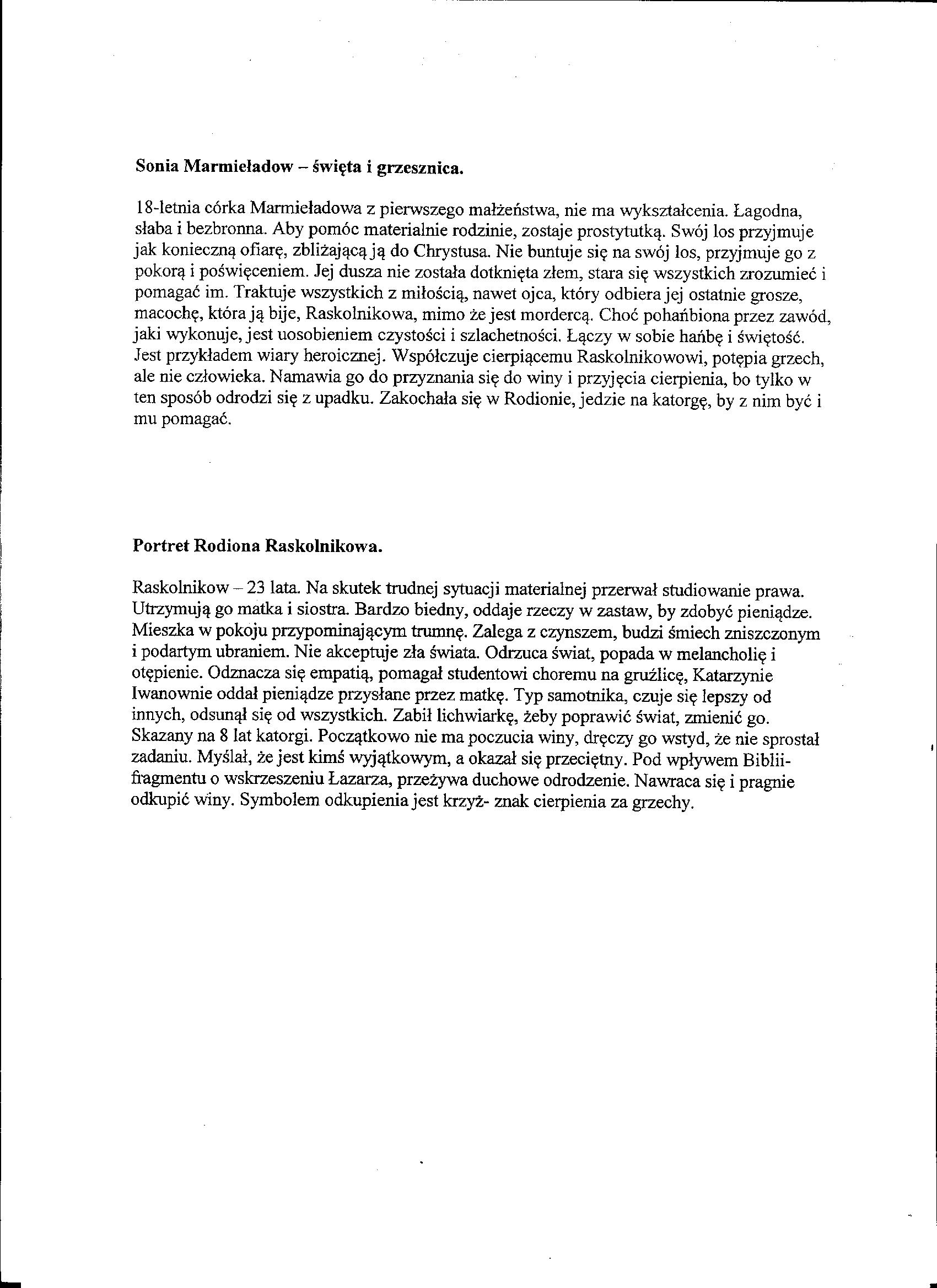 